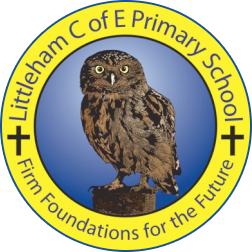 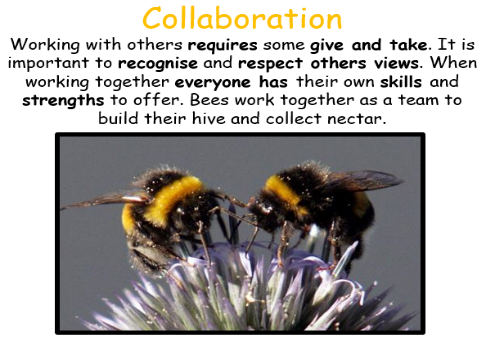 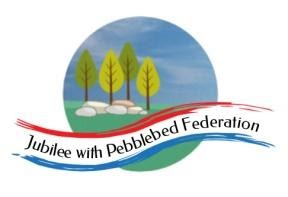 We would love to see any photos of the learning you are doing at home. Please send these to YRteacher@littleham.devon.sch.uk      Year: ReceptionWk beg: 08/02/2021Lesson OneLesson TwoLesson ThreeLesson FourLesson FiveCollective Worship/Family Mental Health and Well-beingCollective Worship: Choose a time to watch Mrs Padbury’s Collective Worship on Collaboration – Google ClassroomMental Health and Well-Being:                              http://www.littleham.devon.sch.uk/website/mental_health/535426Collective Worship: Choose a time to watch Mrs Padbury’s Collective Worship on Collaboration – Google ClassroomMental Health and Well-Being:                              http://www.littleham.devon.sch.uk/website/mental_health/535426Collective Worship: Choose a time to watch Mrs Padbury’s Collective Worship on Collaboration – Google ClassroomMental Health and Well-Being:                              http://www.littleham.devon.sch.uk/website/mental_health/535426Collective Worship: Choose a time to watch Mrs Padbury’s Collective Worship on Collaboration – Google ClassroomMental Health and Well-Being:                              http://www.littleham.devon.sch.uk/website/mental_health/535426Collective Worship: Choose a time to watch Mrs Padbury’s Collective Worship on Collaboration – Google ClassroomMental Health and Well-Being:                              http://www.littleham.devon.sch.uk/website/mental_health/535426Monday 8th FebruaryName PracticePractice writing your name on your name card. You will find this in your child’s home learning pack.Please encourage correct pencil hold – ‘nip, flip and grip’ and letter formation.Please make sure your child can form all the letters correctly in their name.ReadingLog onto Bug Club and pick a book to share. Ask your child questions about the story. https://www.activelearnprimary.co.uk/login?c=0Log in details are at the front of your child’s reading record.Then practice reading some of the sound button words in their home learning pack.e.g. s-a-t   satMathsListen to and join in with Ten Green Bottles.https://www.bbc.co.uk/programmes/p038bdqhNow complete the Maths Assessment in your paper pack or on Google Classroom. Please return this with this paper pack or take a photo and send to YRteacher@littleham.devon.sch.uk      PhonicsReview all letter sounds learnt so far – see flash cards in home learning pack + j v w x y z zz qu ch sh th ng ai ee igh oa oo arPlease watch this lesson to review the sounds ch, sh, th and ng.https://www.youtube.com/watch?v=bZ5XfHKJS_MLiteracyCut out the pictures and stick them in order to tell the story of Little Red Riding Hood. Once complete can you use the story map to tell you the story? Or part of the story?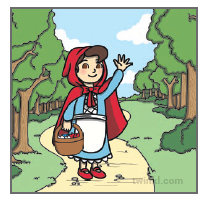 Tuesday9th  FebruaryName PracticePractice writing your name on your name card. You will find this in your child’s home learning pack.Please encourage correct pencil hold – ‘nip, flip and grip’ and letter formation.Please make sure your child can form all the letters correctly in their name.ReadingLog onto Bug Club and pick a book to share. Ask your child questions about the story. https://www.activelearnprimary.co.uk/login?c=0Log in details are at the front of your child’s reading record.Then practice reading some of the sound button words in their home learning pack.e.g. s-a-t   satMathsStart by counting on in ones. Can you count to 10? 20? How far can you go?Next read a counting story or listen to the one Google Classroom.Now take turns to pick up two handfuls of cubes (or something similar) and tip them onto a tray. Without counting, decide if there are more or fewer than 10. Count to check. PhonicsReview all letter sounds learnt so far – see flash cards in home learning pack + j v w x y z zz qu ch sh th ng ai ee igh oa oo arNow go to www.phonics play.co.uk/Username march20Password home This website is free to use at the moment and has lots of good phonics games for your child to play.Once logged on go to resources, phase 3, Grab a Giggling Grapheme, start, continue, then + ch,sh,th,ngYou could try some other games also if your child has enjoyed this one.LiteracyHelp your child to write the words to match the pictures. See if they can hear all of the sounds in each word before they try to write them down. They may want to look at the alphabet mat to help them with the letter shapes. Some boxes might need two letters for the digraph ck.Worksheet – On Google Classroom or in your paper pack.Wednesday10th FebruaryName PracticePractice writing your name on your name card. You will find this in your child’s home learning pack.Please encourage correct pencil hold – ‘nip, flip and grip’ and letter formation.ReadingLog onto Bug Club and pick a book to share. Encourage your child to predict what will happen next.https://www.activelearnprimary.co.uk/login?c=0Practice reading and writing the tricky words – to, I, no, go, into, theMATHSWhich month is my birthday in?We have been focusing on which months are in Winter in class. December for Christmas, January last month and February this month.With that in mind, we are learning which month the children were born in. Is it in the Winter, Spring etc. Also, the month before or after, as an extension. Activity - Draw a picture of what you like to do on your birthday and write the month.Try the song:https://youtu.be/Fe9bnYRzFvkRE THE CREATION.https://youtu.be/teu7BCZTgDsPLAY THE CREATION STORY AGAIN. WE REALLY ENJOYED IT IN CLASS.Discuss which creatures the children like best. It could be a pet, or just a creature they like best. It can be more than one. It can be even be one from the film. If you can’t access it, then choose one you see out and about, or at home. A piece of paper will be included in the home learning pack for the activity, as will a colouring sheet. This will be added to Google Classroom as well.PEIf you have an opportunity to get outside and get active, including on a bike, then that would be great! Setting up an obstacle race in a garden if you have got one, or timed runs etc in a park. Being active for one minute bursts would be useful, in linking with our Maths using time. Asking the children to do an aerobic activity for what they think is a minute to get a sense of time. Video clips will be included here and Google Classroom.https://youtu.be/fgxR1PiEiDkhttps://youtu.be/2X1p0Yd6WAoThursday11th FebruaryName PractisePractice writing your name on your name card. You will find this in your child’s home learning pack.Please encourage correct pencil hold – ‘nip, flip and grip’ and letter formation.Please make sure your child can form all the letters correctly in their name.ReadingLog onto Bug Club and pick a book to share. Encourage your child to predict what will happen next.https://www.activelearnprimary.co.uk/login?c=0Then practice reading some of the sound button words in their home learning pack.e.g. s-a-t   satMathsBuild a model using no more than 20 cubes or bricks.Once finished building, count the bricks/cubes again and choose a Post-it note/piece of paper to label the number used.How many would you have if you added one more cube? How about if you took one cube away?Can you build another model with more cubes/ less cubes? 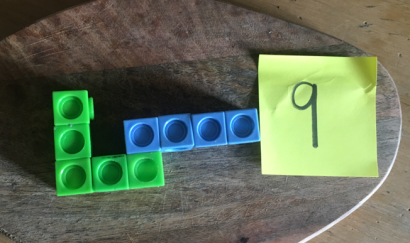 PhonicsStart by reviewing all letter sounds learnt so far – see flash cards in home learning pack or use flash cards attached + j v w x y z zz qu ch sh th ng ai ee igh oa oo (long) oo (short) ar Review the digraphs ai ee igh oa  Watch the phonics sessionhttps://www.youtube.com/watch?v=MvaPYJ0ahVc&feature=youtu.beThen have a go at the card-sorting activity to help practice recognition of words using the digraphs ai ee igh oa                        (Google Classroom/paper pack).LiteracyWatch Mrs Land model writing a valentine's card for her Mum (on Google Classroom)Write a Valentine's card or message for someone special. Encourage them to have a go at writing the tricky word 'to' and to sound talk names, ‘love’ and ‘from’ independently.Friday 12th FebruaryWriting AssessmentPlease get your child to complete the writing assessment that is in their paper pack or on Google Classroom.They will first need to write their name independently in their best writing and then draw a picture of themselves. Encourage your child but make sure they do this on their own. Please return this with this paper pack or take a photo and send to the class email below.    ReadingLog onto Bug Club and pick a book to share. Ask your child to share their favourite page with you.https://www.activelearnprimary.co.uk/login?c=0Then practice reading some of the sound button words in their home learning pack.e.g. s-a-t   satMathsChoose a cup and unfold a Post-it/piece of paper to reveal a hidden number. They say the number.Choose a set of counting objects and count that many into the cup. Could use pasta, stones, sweets…They repeat, choosing a new cup with a new number.• How many have you put in your cup?• Do you need to add more gems to reach the number on the side?• Have you got the same number when you counted backwards? This is a good way of checking!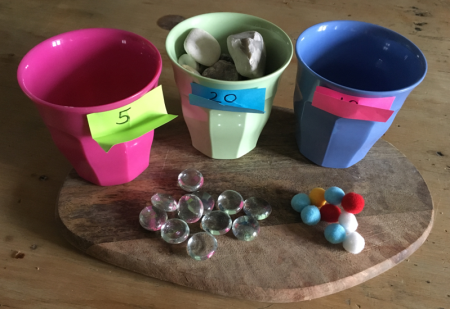 Phonics AssessmentPlease complete the phonics assessment with your child. You can find this in your paper pack or on Google Classroom.Start by showing your child the letter sound flashcards from their home learning packs and tick the grid if they know the sound.There are some tricky words to try to read and some words where the sounds can be blended also.If your child is losing concentration please do this assessment in small chunks across the day.Please return this with this paper pack or take a photo and send to the class email below.    HandwritingHelp your child to practice writing words. Use your letter mat in their home learning pack if they need help with letter formation. Have a go at labelling the pictures. Please share their writing with us :) YRteacher@littleham.devon.sch.uk      Worksheet – On Google Classroom or in your paper pack.Please be aware that your home filter may allow unsuitable links to pop up when watching any YouTube video.